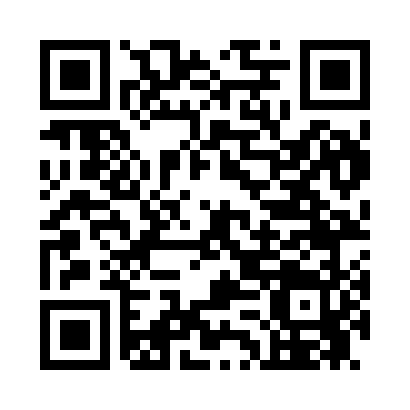 Ramadan times for Corliss, Pennsylvania, USAMon 11 Mar 2024 - Wed 10 Apr 2024High Latitude Method: Angle Based RulePrayer Calculation Method: Islamic Society of North AmericaAsar Calculation Method: ShafiPrayer times provided by https://www.salahtimes.comDateDayFajrSuhurSunriseDhuhrAsrIftarMaghribIsha11Mon6:236:237:371:304:487:237:238:3812Tue6:216:217:361:304:497:247:248:3913Wed6:206:207:341:304:507:267:268:4014Thu6:186:187:331:294:507:277:278:4115Fri6:166:167:311:294:517:287:288:4316Sat6:146:147:291:294:517:297:298:4417Sun6:136:137:281:284:527:307:308:4518Mon6:116:117:261:284:527:317:318:4619Tue6:096:097:241:284:537:327:328:4720Wed6:086:087:231:284:547:337:338:4821Thu6:066:067:211:274:547:347:348:4922Fri6:046:047:191:274:557:357:358:5023Sat6:026:027:181:274:557:367:368:5224Sun6:016:017:161:264:557:377:378:5325Mon5:595:597:151:264:567:387:388:5426Tue5:575:577:131:264:567:397:398:5527Wed5:555:557:111:254:577:407:408:5628Thu5:545:547:101:254:577:417:418:5729Fri5:525:527:081:254:587:427:428:5930Sat5:505:507:061:254:587:437:439:0031Sun5:485:487:051:244:597:447:449:011Mon5:465:467:031:244:597:457:459:022Tue5:455:457:011:244:597:467:469:033Wed5:435:437:001:235:007:487:489:054Thu5:415:416:581:235:007:497:499:065Fri5:395:396:571:235:017:507:509:076Sat5:375:376:551:225:017:517:519:087Sun5:365:366:531:225:017:527:529:108Mon5:345:346:521:225:027:537:539:119Tue5:325:326:501:225:027:547:549:1210Wed5:305:306:491:215:027:557:559:13